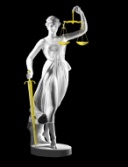 Name Last                First                  Middle Initial           Sex         Age        Date of Birth                                                                                                            (     )Home Address                        City               State            Zip             PhoneDepartment            Fund Number           Position                  Campus address                                                                                                                     (     )	Person to contact in the event of emergency        Relationship          PhonePrincipal Investigator of Study: ______________________________Effective August 1, 2016, all researchers renewing an annual screening or getting an initial screening will need to forward this completed form to Dr. Traci Mcmillian by inter-office mail or by fax at 336-334-5343.PLEASE NOTE: Faculty and staff will be charged a nominal fee, and the department will be billed by interdepartmental mail following the completion of the form. Students who pay a health fee will receive a discounted rate.Annual screening for continued work with animals is important in continuing to protect the health and safety of individuals that come in frequent contact with animals during their employment or research. All information is strictly confidential.1.  What animals do you work with and are these animals different from your initial health screening? 	 _________________________________________________________________2.    Yes    No   Have you ever been fitted for a respirator to wear while working with lab animals?	  Yes    No    If yes, have you enrolled in the Respiratory Protection Program with the Safety Office? You will also need to complete this questionnaire.3.  When working with animals, how often do you wear the following:4.  How frequently do you do the following after handling animals at work?5.  Since you last completed this Periodic Health Screening questionnaire have you developed any of the following? Hay fever			  Yes    NoAsthma			  Yes    NoAllergic skin problems	  Yes    No6.    Yes    No  Do you have sneezing spells, runny or stuffy nose, watery or itchy eyes, coughing, wheezing, or shortness of breath after working with lab animals or their cages? If yes, please answer the questions below.a.  When did the symptoms begin?  _______________ (month/year)b.    Yes    No   Are the symptoms worse than one year ago?c.  Check the appropriate box(s) that cause any of  the problem(s).	  Mice     Rats    Reptiles    Bedding	  Wild animals:  _____________________________________________________              	  Other: _____________________________________________________7.  In general, how frequently are you bothered by the following symptoms related to work with animals or their cages?8.	  Yes    No   Do you have any house pets?  If yes, list: ____________________9.  Have you recently been evaluated for or developed any animal-related health problems?    If yes, please list/explain:   ______________________________________________________________	   Yes    No   Do you wish to talk to a medical provider concerning laboratory animal hazards?I understand the questions above and have answered truthfully and fully to the best of my knowledge. I hereby permit Student Health Services to review this confidential information.Please forward this completed form to Dr. Traci Mcmillian in Student Health Services by inter-office mail or by fax at 336-4343. _____________________________                     ______________________Signature                                                                  Date _____________________________                     ______________________Physician                              			         DatePersonal Protective EquipmentNeverRarelySometimesAlwaysGlovesLab coatShoe coversSurgical maskGoggles/glassesRespiratorSanitation ActNeverRarelySometimesAlwaysWash handsChange clothesShowerSymptomNot TroubledOnce/MonthOnce/WeekAlmost DailyWatery, itchy eyesRunny or stuffy noseSneezing spellsSkin rash or hivesFrequent coughWheezing in chestShortness of breath